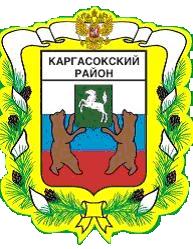 МУНИЦИПАЛЬНОЕ ОБРАЗОВАНИЕ «Каргасокский район»ТОМСКАЯ ОБЛАСТЬАДМИНИСТРАЦИЯ КАРГАСОКСКОГО РАЙОНАПОСТАНОВЛЕНИЕПОСТАНОВЛЕНИЕПОСТАНОВЛЕНИЕПОСТАНОВЛЕНИЕПОСТАНОВЛЕНИЕ08.07.2014                                                                                                                       № 15408.07.2014                                                                                                                       № 15408.07.2014                                                                                                                       № 15408.07.2014                                                                                                                       № 15408.07.2014                                                                                                                       № 15408.07.2014                                                                                                                       № 15408.07.2014                                                                                                                       № 154с. Каргасокс. КаргасокО внесении изменений в постановление Администрации Каргасокского района от 13.03.2014 №44 «О мерах по реализации Федерального закона от 5 апреля 2013 года №44-ФЗ «О контрактной системе в сфере закупок товаров, работ, услуг для обеспечения государственных и муниципальных нужд»В связи с принятием Федерального закона от 04.06.2014  №140-ФЗ «О внесений изменений в Федеральный закон от 5 апреля 2013 года N 44-ФЗ «О контрактной системе в сфере закупок товаров, работ, услуг для обеспечения государственных и муниципальных нужд»»ПОСТАНОВЛЯЮ:1.Внести следующие изменения в постановление Администрации Каргасокского района от 13.03.2014 №44 «О мерах по реализации Федерального закона от 5 апреля 2013 года №44-ФЗ «О контрактной системе в сфере закупок товаров, работ, услуг для обеспечения государственных и муниципальных нужд» (далее – Постановление):а) приложение к  Порядку взаимодействия уполномоченного органа, муниципального образования «Каргасокский район», школьных и дошкольных образовательных учреждений при определении поставщиков (подрядчиков, исполнителей) (приложение к Постановлению) изложить  в новой редакции согласно приложению к настоящему постановлению.2.Настоящее постановление вступает в силу со дня его официального опубликования в установленном порядке. В связи с принятием Федерального закона от 04.06.2014  №140-ФЗ «О внесений изменений в Федеральный закон от 5 апреля 2013 года N 44-ФЗ «О контрактной системе в сфере закупок товаров, работ, услуг для обеспечения государственных и муниципальных нужд»»ПОСТАНОВЛЯЮ:1.Внести следующие изменения в постановление Администрации Каргасокского района от 13.03.2014 №44 «О мерах по реализации Федерального закона от 5 апреля 2013 года №44-ФЗ «О контрактной системе в сфере закупок товаров, работ, услуг для обеспечения государственных и муниципальных нужд» (далее – Постановление):а) приложение к  Порядку взаимодействия уполномоченного органа, муниципального образования «Каргасокский район», школьных и дошкольных образовательных учреждений при определении поставщиков (подрядчиков, исполнителей) (приложение к Постановлению) изложить  в новой редакции согласно приложению к настоящему постановлению.2.Настоящее постановление вступает в силу со дня его официального опубликования в установленном порядке. В связи с принятием Федерального закона от 04.06.2014  №140-ФЗ «О внесений изменений в Федеральный закон от 5 апреля 2013 года N 44-ФЗ «О контрактной системе в сфере закупок товаров, работ, услуг для обеспечения государственных и муниципальных нужд»»ПОСТАНОВЛЯЮ:1.Внести следующие изменения в постановление Администрации Каргасокского района от 13.03.2014 №44 «О мерах по реализации Федерального закона от 5 апреля 2013 года №44-ФЗ «О контрактной системе в сфере закупок товаров, работ, услуг для обеспечения государственных и муниципальных нужд» (далее – Постановление):а) приложение к  Порядку взаимодействия уполномоченного органа, муниципального образования «Каргасокский район», школьных и дошкольных образовательных учреждений при определении поставщиков (подрядчиков, исполнителей) (приложение к Постановлению) изложить  в новой редакции согласно приложению к настоящему постановлению.2.Настоящее постановление вступает в силу со дня его официального опубликования в установленном порядке. В связи с принятием Федерального закона от 04.06.2014  №140-ФЗ «О внесений изменений в Федеральный закон от 5 апреля 2013 года N 44-ФЗ «О контрактной системе в сфере закупок товаров, работ, услуг для обеспечения государственных и муниципальных нужд»»ПОСТАНОВЛЯЮ:1.Внести следующие изменения в постановление Администрации Каргасокского района от 13.03.2014 №44 «О мерах по реализации Федерального закона от 5 апреля 2013 года №44-ФЗ «О контрактной системе в сфере закупок товаров, работ, услуг для обеспечения государственных и муниципальных нужд» (далее – Постановление):а) приложение к  Порядку взаимодействия уполномоченного органа, муниципального образования «Каргасокский район», школьных и дошкольных образовательных учреждений при определении поставщиков (подрядчиков, исполнителей) (приложение к Постановлению) изложить  в новой редакции согласно приложению к настоящему постановлению.2.Настоящее постановление вступает в силу со дня его официального опубликования в установленном порядке. В связи с принятием Федерального закона от 04.06.2014  №140-ФЗ «О внесений изменений в Федеральный закон от 5 апреля 2013 года N 44-ФЗ «О контрактной системе в сфере закупок товаров, работ, услуг для обеспечения государственных и муниципальных нужд»»ПОСТАНОВЛЯЮ:1.Внести следующие изменения в постановление Администрации Каргасокского района от 13.03.2014 №44 «О мерах по реализации Федерального закона от 5 апреля 2013 года №44-ФЗ «О контрактной системе в сфере закупок товаров, работ, услуг для обеспечения государственных и муниципальных нужд» (далее – Постановление):а) приложение к  Порядку взаимодействия уполномоченного органа, муниципального образования «Каргасокский район», школьных и дошкольных образовательных учреждений при определении поставщиков (подрядчиков, исполнителей) (приложение к Постановлению) изложить  в новой редакции согласно приложению к настоящему постановлению.2.Настоящее постановление вступает в силу со дня его официального опубликования в установленном порядке. Глава Каргасокского районаГлава Каргасокского районаГлава Каргасокского района  А.П. Ащеулов  А.П. Ащеулов  А.П. АщеуловКлинова А.А. 2-32-52Приложение к постановлению Администрации Каргасокского района от 08.07.2014 № 154 Приложение к Порядку взаимодействия уполномоченного органа и заказчиков при определении поставщиков (подрядчиков, исполнителей) ФормаУтверждаю_____________________________________________(наименование должности руководителя заказчика)___________________________ ФИО руководителя________________________ подпись руководителя«________»______________  20___ гЗАЯВКА НА ОПРЕДЕЛЕНИЕПОСТАВЩИКОВ (ПОДРЯДЧИКОВ, ИСПОЛНИТЕЛЕЙ)Исполнитель ______________________________ (___________________________)                              ФИО, должность                                     расшифровка подписиСогласование специалиста Управления образования, опеки и попечительства муниципального образования «Каргасокский район»**:ФИО специалиста, должность__________________________________________________Отметка о согласовании, подпись специалиста____________________________________Дата согласования___________________________________________________________*В случае, если при заключении контракта объем подлежащих выполнению работ по техническому обслуживанию и (или) ремонту техники, оборудования, оказанию услуг связи, юридических услуг, медицинских услуг, образовательных услуг, услуг общественного питания, услуг переводчика, услуг по перевозкам грузов, пассажиров и багажа, гостиничных услуг, услуг по проведению оценки невозможно определить, в извещении об осуществлении закупки и документации о закупке заказчик указывает цену запасных частей или каждой запасной части к технике, оборудованию, цену единицы работы или услуги. При этом в заявке на определение поставщиков (подрядчиков, исполнителей) должно быть указано, что оплата выполнения работы или оказания услуги осуществляется по цене единицы работы или услуги исходя из объема фактически выполненной работы или оказанной услуги, по цене каждой запасной части к технике, оборудованию исходя из количества запасных частей, поставки которых будут осуществлены в ходе исполнения контракта, но в размере, не превышающем начальной (максимальной) цены контракта, указанной в извещении об осуществлении закупки и документации о закупке.**Заполняется в случае, если заказчик является муниципальной образовательной организацией (кроме муниципального бюджетного образовательного учреждения дополнительного образования детей «Каргасокская детская школа искусств»)Клинова А.А. 2-32-52Приложение к постановлению Администрации Каргасокского района от 08.07.2014 № 154 Приложение к Порядку взаимодействия уполномоченного органа и заказчиков при определении поставщиков (подрядчиков, исполнителей) ФормаУтверждаю_____________________________________________(наименование должности руководителя заказчика)___________________________ ФИО руководителя________________________ подпись руководителя«________»______________  20___ гЗАЯВКА НА ОПРЕДЕЛЕНИЕПОСТАВЩИКОВ (ПОДРЯДЧИКОВ, ИСПОЛНИТЕЛЕЙ)Исполнитель ______________________________ (___________________________)                              ФИО, должность                                     расшифровка подписиСогласование специалиста Управления образования, опеки и попечительства муниципального образования «Каргасокский район»**:ФИО специалиста, должность__________________________________________________Отметка о согласовании, подпись специалиста____________________________________Дата согласования___________________________________________________________*В случае, если при заключении контракта объем подлежащих выполнению работ по техническому обслуживанию и (или) ремонту техники, оборудования, оказанию услуг связи, юридических услуг, медицинских услуг, образовательных услуг, услуг общественного питания, услуг переводчика, услуг по перевозкам грузов, пассажиров и багажа, гостиничных услуг, услуг по проведению оценки невозможно определить, в извещении об осуществлении закупки и документации о закупке заказчик указывает цену запасных частей или каждой запасной части к технике, оборудованию, цену единицы работы или услуги. При этом в заявке на определение поставщиков (подрядчиков, исполнителей) должно быть указано, что оплата выполнения работы или оказания услуги осуществляется по цене единицы работы или услуги исходя из объема фактически выполненной работы или оказанной услуги, по цене каждой запасной части к технике, оборудованию исходя из количества запасных частей, поставки которых будут осуществлены в ходе исполнения контракта, но в размере, не превышающем начальной (максимальной) цены контракта, указанной в извещении об осуществлении закупки и документации о закупке.**Заполняется в случае, если заказчик является муниципальной образовательной организацией (кроме муниципального бюджетного образовательного учреждения дополнительного образования детей «Каргасокская детская школа искусств»)Клинова А.А. 2-32-52Приложение к постановлению Администрации Каргасокского района от 08.07.2014 № 154 Приложение к Порядку взаимодействия уполномоченного органа и заказчиков при определении поставщиков (подрядчиков, исполнителей) ФормаУтверждаю_____________________________________________(наименование должности руководителя заказчика)___________________________ ФИО руководителя________________________ подпись руководителя«________»______________  20___ гЗАЯВКА НА ОПРЕДЕЛЕНИЕПОСТАВЩИКОВ (ПОДРЯДЧИКОВ, ИСПОЛНИТЕЛЕЙ)Исполнитель ______________________________ (___________________________)                              ФИО, должность                                     расшифровка подписиСогласование специалиста Управления образования, опеки и попечительства муниципального образования «Каргасокский район»**:ФИО специалиста, должность__________________________________________________Отметка о согласовании, подпись специалиста____________________________________Дата согласования___________________________________________________________*В случае, если при заключении контракта объем подлежащих выполнению работ по техническому обслуживанию и (или) ремонту техники, оборудования, оказанию услуг связи, юридических услуг, медицинских услуг, образовательных услуг, услуг общественного питания, услуг переводчика, услуг по перевозкам грузов, пассажиров и багажа, гостиничных услуг, услуг по проведению оценки невозможно определить, в извещении об осуществлении закупки и документации о закупке заказчик указывает цену запасных частей или каждой запасной части к технике, оборудованию, цену единицы работы или услуги. При этом в заявке на определение поставщиков (подрядчиков, исполнителей) должно быть указано, что оплата выполнения работы или оказания услуги осуществляется по цене единицы работы или услуги исходя из объема фактически выполненной работы или оказанной услуги, по цене каждой запасной части к технике, оборудованию исходя из количества запасных частей, поставки которых будут осуществлены в ходе исполнения контракта, но в размере, не превышающем начальной (максимальной) цены контракта, указанной в извещении об осуществлении закупки и документации о закупке.**Заполняется в случае, если заказчик является муниципальной образовательной организацией (кроме муниципального бюджетного образовательного учреждения дополнительного образования детей «Каргасокская детская школа искусств»)Клинова А.А. 2-32-52Приложение к постановлению Администрации Каргасокского района от 08.07.2014 № 154 Приложение к Порядку взаимодействия уполномоченного органа и заказчиков при определении поставщиков (подрядчиков, исполнителей) ФормаУтверждаю_____________________________________________(наименование должности руководителя заказчика)___________________________ ФИО руководителя________________________ подпись руководителя«________»______________  20___ гЗАЯВКА НА ОПРЕДЕЛЕНИЕПОСТАВЩИКОВ (ПОДРЯДЧИКОВ, ИСПОЛНИТЕЛЕЙ)Исполнитель ______________________________ (___________________________)                              ФИО, должность                                     расшифровка подписиСогласование специалиста Управления образования, опеки и попечительства муниципального образования «Каргасокский район»**:ФИО специалиста, должность__________________________________________________Отметка о согласовании, подпись специалиста____________________________________Дата согласования___________________________________________________________*В случае, если при заключении контракта объем подлежащих выполнению работ по техническому обслуживанию и (или) ремонту техники, оборудования, оказанию услуг связи, юридических услуг, медицинских услуг, образовательных услуг, услуг общественного питания, услуг переводчика, услуг по перевозкам грузов, пассажиров и багажа, гостиничных услуг, услуг по проведению оценки невозможно определить, в извещении об осуществлении закупки и документации о закупке заказчик указывает цену запасных частей или каждой запасной части к технике, оборудованию, цену единицы работы или услуги. При этом в заявке на определение поставщиков (подрядчиков, исполнителей) должно быть указано, что оплата выполнения работы или оказания услуги осуществляется по цене единицы работы или услуги исходя из объема фактически выполненной работы или оказанной услуги, по цене каждой запасной части к технике, оборудованию исходя из количества запасных частей, поставки которых будут осуществлены в ходе исполнения контракта, но в размере, не превышающем начальной (максимальной) цены контракта, указанной в извещении об осуществлении закупки и документации о закупке.**Заполняется в случае, если заказчик является муниципальной образовательной организацией (кроме муниципального бюджетного образовательного учреждения дополнительного образования детей «Каргасокская детская школа искусств»)Клинова А.А. 2-32-52Приложение к постановлению Администрации Каргасокского района от 08.07.2014 № 154 Приложение к Порядку взаимодействия уполномоченного органа и заказчиков при определении поставщиков (подрядчиков, исполнителей) ФормаУтверждаю_____________________________________________(наименование должности руководителя заказчика)___________________________ ФИО руководителя________________________ подпись руководителя«________»______________  20___ гЗАЯВКА НА ОПРЕДЕЛЕНИЕПОСТАВЩИКОВ (ПОДРЯДЧИКОВ, ИСПОЛНИТЕЛЕЙ)Исполнитель ______________________________ (___________________________)                              ФИО, должность                                     расшифровка подписиСогласование специалиста Управления образования, опеки и попечительства муниципального образования «Каргасокский район»**:ФИО специалиста, должность__________________________________________________Отметка о согласовании, подпись специалиста____________________________________Дата согласования___________________________________________________________*В случае, если при заключении контракта объем подлежащих выполнению работ по техническому обслуживанию и (или) ремонту техники, оборудования, оказанию услуг связи, юридических услуг, медицинских услуг, образовательных услуг, услуг общественного питания, услуг переводчика, услуг по перевозкам грузов, пассажиров и багажа, гостиничных услуг, услуг по проведению оценки невозможно определить, в извещении об осуществлении закупки и документации о закупке заказчик указывает цену запасных частей или каждой запасной части к технике, оборудованию, цену единицы работы или услуги. При этом в заявке на определение поставщиков (подрядчиков, исполнителей) должно быть указано, что оплата выполнения работы или оказания услуги осуществляется по цене единицы работы или услуги исходя из объема фактически выполненной работы или оказанной услуги, по цене каждой запасной части к технике, оборудованию исходя из количества запасных частей, поставки которых будут осуществлены в ходе исполнения контракта, но в размере, не превышающем начальной (максимальной) цены контракта, указанной в извещении об осуществлении закупки и документации о закупке.**Заполняется в случае, если заказчик является муниципальной образовательной организацией (кроме муниципального бюджетного образовательного учреждения дополнительного образования детей «Каргасокская детская школа искусств»)